Horaires des Messes -  Mois de janvier - 2020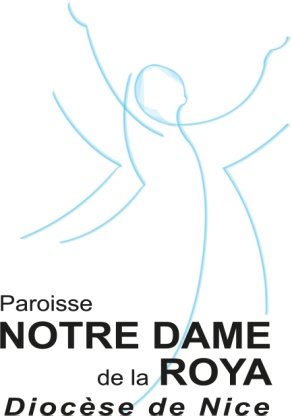 Paroisse Notre Dame de la Roya - Diocèse de Nice, Tél : 0650775507web : paroissenotredameroya.com      mail: paroissenotredameroya@gmail.comMichelLa BrigueFontanBreilCHULazareSaorgeLibreS. DalmasGranileRéunion du curé10h00 / 17h3016h008h4510h30/16h0014h3010h3010h0010h0016h0010h001MMesse2JMesse3VMesseVœux du maire de Fontan4SMesseMesse5DMesseMesse6L7MMesse8MMesse9JMesse10VMesse11SMessePas de MesseMesseMesse12DMesseMesse13L14MMesse15MMesse16JMesse17VMesseRetraite à Laghet 18SMesseMesse19DMesseMesseGalette de roi à Fontan20L21MMesse22MMesse23JMesse24VMesseRéunion à Nice25SMesse Pas de MesseConfirmation à Menton26DMesseMesse 27L28M29M30J31VFormation funérailles à Laghet